Visa Application FormPhoto        ПосольствоКоролівства Марокко                Київ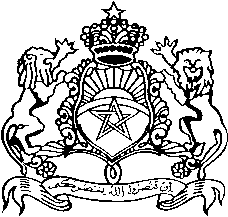 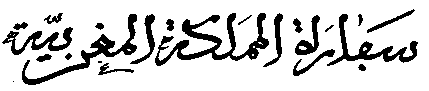 كييف          1. First Name(s) :………………………………………………………………………………………………………………………………1. First Name(s) :………………………………………………………………………………………………………………………………Cadre réservé aux services de l'Ambassade ou du ConsulatDate d’introduction de la demande :  . . / . . / . . . .…………………………..Responsable du dossier :……………………………….Visa :□ Refusé□ Accordé□ AnnuléType et catégorie du visa :…….  /  ……..Nombre d'entrées :□ 1           □ 2      □ MultiplesValable du :   . . / . . / . . . .22. Family Name(s) :……………………………………………………………………………………………………………………………….22. Family Name(s) :……………………………………………………………………………………………………………………………….Cadre réservé aux services de l'Ambassade ou du ConsulatDate d’introduction de la demande :  . . / . . / . . . .…………………………..Responsable du dossier :……………………………….Visa :□ Refusé□ Accordé□ AnnuléType et catégorie du visa :…….  /  ……..Nombre d'entrées :□ 1           □ 2      □ MultiplesValable du :   . . / . . / . . . .3. Date of Birth :……/……/……..4. Identity Card Number :………………………………………………………………………( For minors write mention « minors »Cadre réservé aux services de l'Ambassade ou du ConsulatDate d’introduction de la demande :  . . / . . / . . . .…………………………..Responsable du dossier :……………………………….Visa :□ Refusé□ Accordé□ AnnuléType et catégorie du visa :…….  /  ……..Nombre d'entrées :□ 1           □ 2      □ MultiplesValable du :   . . / . . / . . . .5555. Place and Country of birth………………………………………………………………………5555. Place and Country of birth………………………………………………………………………Cadre réservé aux services de l'Ambassade ou du ConsulatDate d’introduction de la demande :  . . / . . / . . . .…………………………..Responsable du dossier :……………………………….Visa :□ Refusé□ Accordé□ AnnuléType et catégorie du visa :…….  /  ……..Nombre d'entrées :□ 1           □ 2      □ MultiplesValable du :   . . / . . / . . . .6. Current Nationality :………………………………………………………………………7. Original Nationality (Nationality of birth) :………………………………………………………………………Cadre réservé aux services de l'Ambassade ou du ConsulatDate d’introduction de la demande :  . . / . . / . . . .…………………………..Responsable du dossier :……………………………….Visa :□ Refusé□ Accordé□ AnnuléType et catégorie du visa :…….  /  ……..Nombre d'entrées :□ 1           □ 2      □ MultiplesValable du :   . . / . . / . . . .8. Sex :□   Male                □     Female9. Marital situation :□ Single       □ Maried    □ Separated□ Divorced   □ Widow□ Other:……………………………………………………Cadre réservé aux services de l'Ambassade ou du ConsulatDate d’introduction de la demande :  . . / . . / . . . .…………………………..Responsable du dossier :……………………………….Visa :□ Refusé□ Accordé□ AnnuléType et catégorie du visa :…….  /  ……..Nombre d'entrées :□ 1           □ 2      □ MultiplesValable du :   . . / . . / . . . .10. Father’s name and Family Name……………………………………………………………………………...11. Mother’s Name and Family Name :………………………………………………………………………..Cadre réservé aux services de l'Ambassade ou du ConsulatDate d’introduction de la demande :  . . / . . / . . . .…………………………..Responsable du dossier :……………………………….Visa :□ Refusé□ Accordé□ AnnuléType et catégorie du visa :…….  /  ……..Nombre d'entrées :□ 1           □ 2      □ MultiplesValable du :   . . / . . / . . . .12. Type of Passport :        □   Ordinary Passport          □ Diplomatical Passport□ Service Passport or equivalent              □ Travel document for refugier or apatried□   Other…………………………………………………………………………………………………………………………..12. Type of Passport :        □   Ordinary Passport          □ Diplomatical Passport□ Service Passport or equivalent              □ Travel document for refugier or apatried□   Other…………………………………………………………………………………………………………………………..Cadre réservé aux services de l'Ambassade ou du ConsulatDate d’introduction de la demande :  . . / . . / . . . .…………………………..Responsable du dossier :……………………………….Visa :□ Refusé□ Accordé□ AnnuléType et catégorie du visa :…….  /  ……..Nombre d'entrées :□ 1           □ 2      □ MultiplesValable du :   . . / . . / . . . .13. Passport Number :……………………………………………………………………..Serial Number :……………………………………………………………………..13. Passport Number :……………………………………………………………………..Serial Number :……………………………………………………………………..13. Passport Number :……………………………………………………………………..Serial Number :……………………………………………………………………..14. Issued by :t :……………………………………………………………………..14. Issued by :t :……………………………………………………………………..Au :  . . / . . / . . . .Motif    :(En cas de Refus ou d’Annulation)......................................................………………………………………15. Date of issue. . / . . / . . . .15. Date of issue. . / . . / . . . .15. Date of issue. . / . . / . . . .16. Valid until :. . / . . / . . . .16. Valid until :. . / . . / . . . .Au :  . . / . . / . . . .Motif    :(En cas de Refus ou d’Annulation)......................................................………………………………………17. Profession :……………………………………………………………………………………………………………………………17. Profession :……………………………………………………………………………………………………………………………17. Profession :……………………………………………………………………………………………………………………………17. Profession :……………………………………………………………………………………………………………………………17. Profession :……………………………………………………………………………………………………………………………Au :  . . / . . / . . . .Motif    :(En cas de Refus ou d’Annulation)......................................................………………………………………18. Purpose of Travel :□   Tourism    □ Affairs     □ Family visit     □ Culture/ Sport□   Official visit       □ Medical Purpose    □ Studies     □   Other ( Precise):……………………………………………………………………………………………………………………………………18. Purpose of Travel :□   Tourism    □ Affairs     □ Family visit     □ Culture/ Sport□   Official visit       □ Medical Purpose    □ Studies     □   Other ( Precise):……………………………………………………………………………………………………………………………………18. Purpose of Travel :□   Tourism    □ Affairs     □ Family visit     □ Culture/ Sport□   Official visit       □ Medical Purpose    □ Studies     □   Other ( Precise):……………………………………………………………………………………………………………………………………18. Purpose of Travel :□   Tourism    □ Affairs     □ Family visit     □ Culture/ Sport□   Official visit       □ Medical Purpose    □ Studies     □   Other ( Precise):……………………………………………………………………………………………………………………………………18. Purpose of Travel :□   Tourism    □ Affairs     □ Family visit     □ Culture/ Sport□   Official visit       □ Medical Purpose    □ Studies     □   Other ( Precise):……………………………………………………………………………………………………………………………………Au :  . . / . . / . . . .Motif    :(En cas de Refus ou d’Annulation)......................................................………………………………………19. Type of visa□ Long validity□ Short validity□ Transit20. Number of entries :□   Single entry□   Two entries□   Multiple entries20. Number of entries :□   Single entry□   Two entries□   Multiple entries20. Number of entries :□   Single entry□   Two entries□   Multiple entries21. Duration of stay :Number of days :  .…….Au :  . . / . . / . . . .Motif    :(En cas de Refus ou d’Annulation)......................................................………………………………………22. Arrival date :. . / . . / . . . .22. Arrival date :. . / . . / . . . .23. Border of entry or transit route……………………………………………………..23. Border of entry or transit route……………………………………………………..24. Mean of transport :………………………………………………Au :  . . / . . / . . . .Motif    :(En cas de Refus ou d’Annulation)......................................................………………………………………25.Previous visas :Date                    Number                 Place of issue                              Duration1.2.3.25.Previous visas :Date                    Number                 Place of issue                              Duration1.2.3.25.Previous visas :Date                    Number                 Place of issue                              Duration1.2.3.25.Previous visas :Date                    Number                 Place of issue                              Duration1.2.3.25.Previous visas :Date                    Number                 Place of issue                              Duration1.2.3.Au :  . . / . . / . . . .Motif    :(En cas de Refus ou d’Annulation)......................................................………………………………………26. In case of transit, have you un entry permit to entry to Final country□   No         □ YesCountry of destination : …………………………………………………………………………..Valid until :         . . / . . / . . . . Delivered  by …………………….26. In case of transit, have you un entry permit to entry to Final country□   No         □ YesCountry of destination : …………………………………………………………………………..Valid until :         . . / . . / . . . . Delivered  by …………………….26. In case of transit, have you un entry permit to entry to Final country□   No         □ YesCountry of destination : …………………………………………………………………………..Valid until :         . . / . . / . . . . Delivered  by …………………….26. In case of transit, have you un entry permit to entry to Final country□   No         □ YesCountry of destination : …………………………………………………………………………..Valid until :         . . / . . / . . . . Delivered  by …………………….26. In case of transit, have you un entry permit to entry to Final country□   No         □ YesCountry of destination : …………………………………………………………………………..Valid until :         . . / . . / . . . . Delivered  by …………………….Au :  . . / . . / . . . .Motif    :(En cas de Refus ou d’Annulation)......................................................………………………………………27. Host or Host company :(If not, indicate name or a temporary adress in Morocco)Name    :  ……………………………………………………………………………………………………….. Adress   :………………………………………………………………………………………………………..……………………………………………………………………………………………………….. Telelephone Number:                                                                                    Fax :…………………………………….                                                           ……………………………….Email        :……………………………………………………………27. Host or Host company :(If not, indicate name or a temporary adress in Morocco)Name    :  ……………………………………………………………………………………………………….. Adress   :………………………………………………………………………………………………………..……………………………………………………………………………………………………….. Telelephone Number:                                                                                    Fax :…………………………………….                                                           ……………………………….Email        :……………………………………………………………28.  Who is paying for your travel and your needs during your stay ?□   My Self      □   Host(s)      □ Host company (Indicate the names and themodalities and present corresponding documentation)……………………………………………………………………………………………………….……………………………………………………………………………………………………….28.  Who is paying for your travel and your needs during your stay ?□   My Self      □   Host(s)      □ Host company (Indicate the names and themodalities and present corresponding documentation)……………………………………………………………………………………………………….……………………………………………………………………………………………………….29. Financial Means used during your stay :Moyens de financement utilisés au cours du séjour :□   Money (Cash)     □ Traveller Cheques      □ Credit Card       □   Accomodation□  Others :  ……………………………………………………………………..□  Travel Insurance and/or  Medical Insurance – Valid until :    .  .  /  .  .  /  .  .  .  .29. Financial Means used during your stay :Moyens de financement utilisés au cours du séjour :□   Money (Cash)     □ Traveller Cheques      □ Credit Card       □   Accomodation□  Others :  ……………………………………………………………………..□  Travel Insurance and/or  Medical Insurance – Valid until :    .  .  /  .  .  /  .  .  .  .30. Children (individual application for each passport) ………………………..Family Name                                  First Name                                      Date of birth1-2-3-30. Children (individual application for each passport) ………………………..Family Name                                  First Name                                      Date of birth1-2-3-I declare  that all information  I advanced  is correct and complete.  I am conscious  of the fact that any false declaration  will lead to the rejection of application or the annulment of the visa if already issued and may lead to legal proceedings according  to the regulations in force in Morocco.Note :In addition  to your valid passport  and visa, you should  be able during  your passage  through  the Moroccan frontier to present all documents that may justify your return and your stay, your subsistence means, insurance statement, etcEntry  to  the  Moroccan   territory  may  be  refused  to  the  alien  who  does  not  fulfill  all  these requirements.Providing all the required documents does not necessarily open right to visa.I declare  that all information  I advanced  is correct and complete.  I am conscious  of the fact that any false declaration  will lead to the rejection of application or the annulment of the visa if already issued and may lead to legal proceedings according  to the regulations in force in Morocco.Note :In addition  to your valid passport  and visa, you should  be able during  your passage  through  the Moroccan frontier to present all documents that may justify your return and your stay, your subsistence means, insurance statement, etcEntry  to  the  Moroccan   territory  may  be  refused  to  the  alien  who  does  not  fulfill  all  these requirements.Providing all the required documents does not necessarily open right to visa.ََ31.َA pplicant’s adress :………………………………………………..َ32. Phone :………………………………………..33. Done in :………………………………34. Firm : …………………………